[Título del informe][SUBTÍTULO DEL INFORME][Nombre] | [Título del curso] | [Fecha][Empieza inmediatamente][Para reemplazar el texto de marcador de posición en esta página, solo tienes que seleccionarlo y empezar a escribir. Pero no lo hagas todavía.][Primero consulta algunos consejos que te ayudarán a dar formato rápidamente a tu informe. Te sorprenderá lo fácil que es.][Buen aspecto siempre][¿Necesitas un título? En la pestaña Inicio, en la galería de estilos, haz clic en el estilo de encabezado que desees.][Observa otros estilos en la galería también, como una cita, una lista numerada o una lista con viñetas como esta.][Para obtener mejores resultados al seleccionar texto para copiar o editar, no incluyas un espacio a la izquierda o derecha de los caracteres de la selección.][IMAGEN PERFECTA][Tal vez te guste la foto en la portada tanto como a nosotros, pero si no es ideal para tu informe, es fácil reemplazarla por una tuya.][Simplemente elimina la imagen de marcador de posición. Después, en la pestaña Insertar, haz clic en Imagen para seleccionar una de tus archivos.]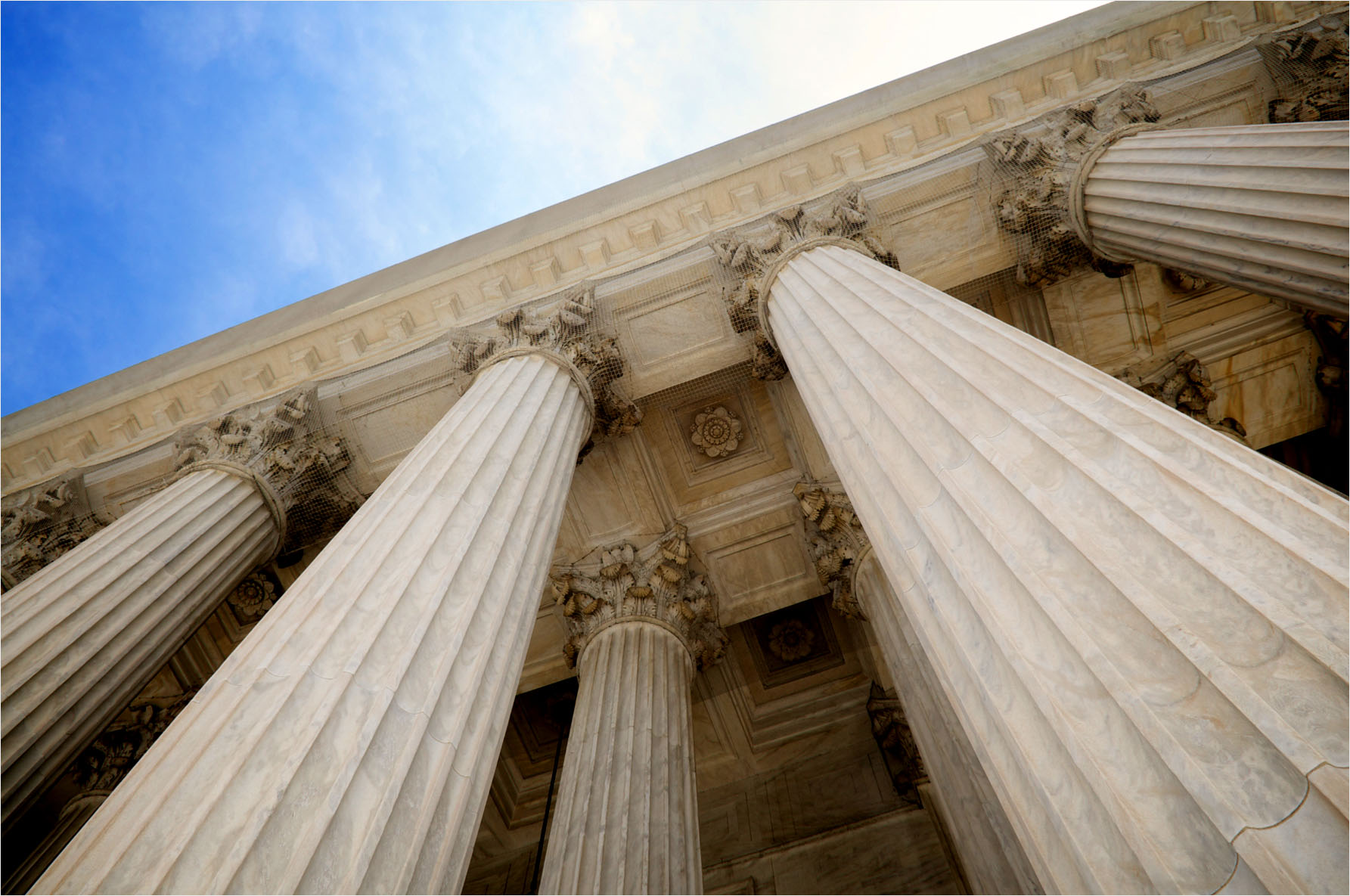 